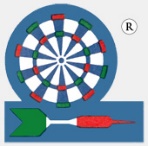 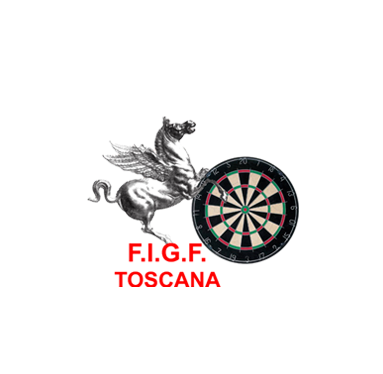 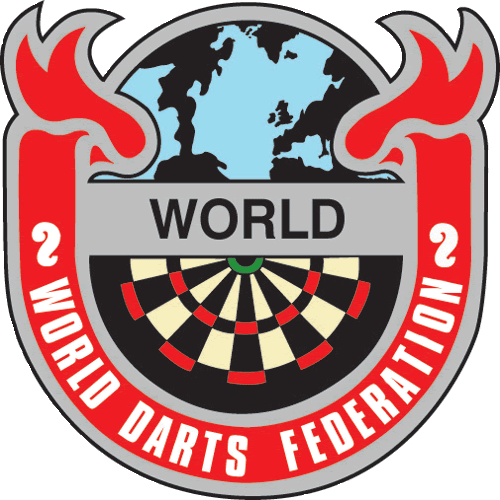 1^ GARA UFFICIALEModulo di iscrizione da inviare via e-mail all’indirizzo coordinatorefigftoscana@mail.com Il Dart Club _____________________________ di __________________________  Iscrive alla Gara i seguenti giocatori e giocatrici  Uomini                 Cognome                          Nome                 Tessera 2016 01 ___________________________ _____________________ ____________________  02 ___________________________ _____________________ ____________________  03 ___________________________ _____________________ ____________________  04 ___________________________ _____________________ ____________________  05 ___________________________ _____________________ ____________________  06 ___________________________ _____________________ ____________________  07 ___________________________ _____________________ ____________________  08 ___________________________ _____________________ ____________________  09 ___________________________ _____________________ ____________________  10 ___________________________ _____________________ ____________________  11 ___________________________ _____________________ ____________________  Donne  01 ___________________________ _____________________ ____________________ 02 ___________________________ _____________________ ____________________  03 ___________________________ _____________________ ____________________    Recapito telefonico per eventuali comunicazioni ________________________                                                                                 Il Presidente del Dart Club ____________________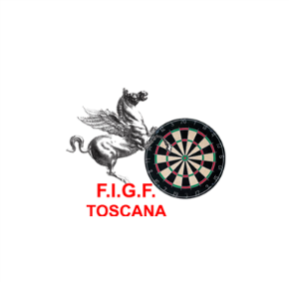 MODULO ISCRIZIONE TORNEO DI DOPPIOIl Dart Club _____________________________ di __________________________ *= nel torneo di Doppio Maschile e Femminile, possibilità di giocatori di club diversiRECAPITO TELEFONICO PER EVENTUALI COMUNICAZIONI : ____________________#Cognome + nomeClub (*)Tess. Num.UOMINI1aUOMINI1bUOMINI2aUOMINI2bUOMINI3aUOMINI3bUOMINI4aUOMINI4bUOMINI5aUOMINI5b#Cognome + nomeClub (*)Tess. Num.DONNE1aDONNE1bDONNE2aDONNE2bDONNE3aDONNE3bDONNE4aDONNE4bDONNE5aDONNE5bDataIl Presidente del Dart Club